Polska marka ZINA sponsorem Turnieju im. Jana Pawła II.Polska marka ZINA sponsorem Turnieju im. Jana Pawła II.7 i 8 września w Radomiu odbędzie się Międzynarodowy Turniej Piłkarski JP2 CUP upamiętniający papieża Jana Pawła II. W rywalizacji udział wezmą reprezentacje U+35 Polski, Łotwy i Brazylii, a także Drużyna Gwiazd złożona z dziennikarzy oraz osób z życia publicznego, takich jak Adam Małysz, bracia Mroczkowie czy Michał Milowicz. Całkowity dochód z turnieju zostanie przekazany na cele charytatywne.- Postanowiliśmy zostać sponsorem strojów piłkarskich dla zawodników Międzynarodowego Turnieju Piłkarskiego JP2 CUP, ponieważ zgadzamy się z przesłaniami Jana Pawła II. Papież zawsze podkreślał, iż wszystkie zawody i turnieje oparte na zasadach fair play są najczystszą formą sportu. Grający powinni nawzajem się szanować, cieszyć współzawodnictwem oraz pięknem turnieju. Dodatkowo cały dochód z imprezy będzie przekazany na cel charytatywny, więc warto w niej uczestniczyć - stwierdził Leszek Cieślak współwłaściciel marki ZINA. Na murawie podczas turnieju zobaczymy reprezentację U+35 Brazylii, a w niej takie osobistości jak Romario da Souza Faria, Paulo Roberto Falcao, Carlos Caetano Bledorn Verri, Fernandes, Pedrinho, Mário Gonzales. Kadrę brazylijską trenować będzie Carlos Pereira – zdobywca pucharu Mistrzostw Świata z 1994 roku. W składzie Reprezentacji Łotwy zagrają między innymi Michaila Zemlinskijego, Olega Blagonadezdinga, Andrejsa Piedelsa, Aleksandra Rehviashvilia, Jeugenija Tarvida, Michaila Litvinuka, Vadima Aingorna. Natomiast zespół Polski U+35 czyli Polską Kadrę Gwiazd reprezentować będą Roman Kosecki, Adam Nawałka, Krzysztof Warzycha, Tomasz Hajto. Kadrę Gwiazd do boju poprowadzi trener główny Antoni Piechniczek - medalista Mistrzostw Świata, przy wsparciu Jerzego Engela, Władysława Stachurskiego oraz Andrzeja Strejlaua.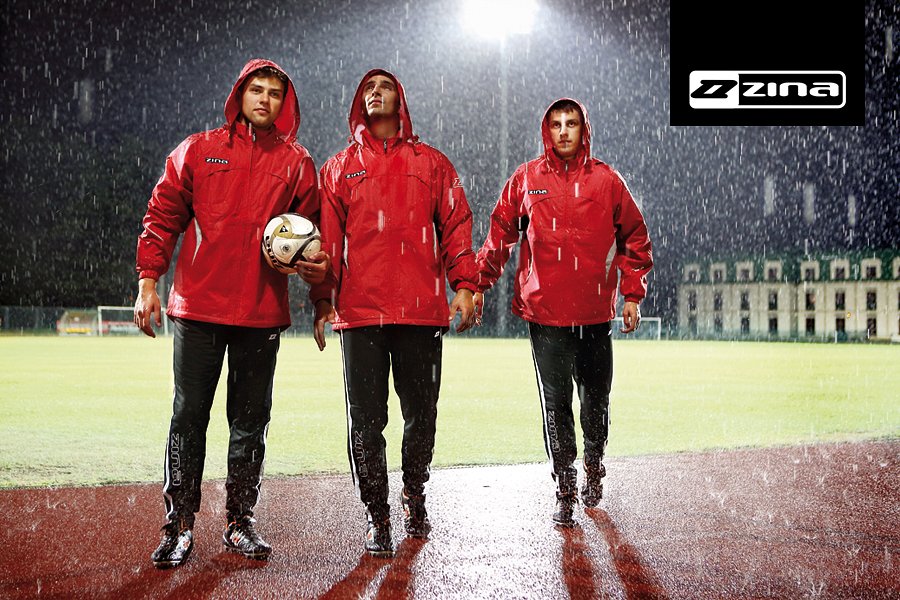 Firma ZINA zapewniła stroje dla Polskiej Kadry Gwiazd jak i Drużyny Gwiazd oraz niezbędne do rozegrania turnieju piłki.- Pragniemy przybliżyć rodzimą markę ZINA kibicom, grającym oraz społeczeństwu a Międzynarodowy Turniej Piłkarski jest do tego świetną okazją – dodaje drugi współwłaściciel marki ZINA, Jacek Karpiński.JP2 CUP jest turniejem, który posiada już swoją rangę. W Komitecie Honorowym zasiądą Metropolita Krakowski - Kardynał Stanisław Dziwisz, Komendant Główny Policji – Marek Działoszyński a także Marszałek Województwa Mazowieckiego – Adam Struzik. Joseph Sepp Blatter, Prezydent FIFA objął turniej honorowym patronatem. Spotkania będą transmitowane na antenie Telewizji Polskiej SA.Międzynarodowy Turniej Piłkarski wpisał się już na stałe do kalendarza imprez sportowych w kraju, więc na stadionie Miejskiego Ośrodku Sportu i Rekreacji spodziewać się można rzeszy mieszkańców z Radomia, regionu oraz kibiców i fanów piłki nożnej z całej Polski.